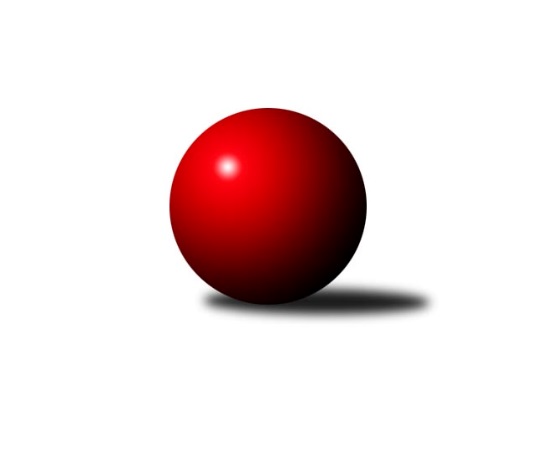 Č.12Ročník 2013/2014	24.5.2024 2. KLZ B 2013/2014Statistika 12. kolaTabulka družstev:		družstvo	záp	výh	rem	proh	skore	sety	průměr	body	plné	dorážka	chyby	1.	TJ Lokomotiva Česká Třebová	11	9	1	1	67.5 : 20.5 	(167.0 : 97.0)	3171	19	2148	1023	35.5	2.	TJ Centropen Dačice	11	8	0	3	51.0 : 37.0 	(149.0 : 115.0)	3090	16	2107	983	40.4	3.	KK Vyškov	11	7	1	3	52.0 : 36.0 	(149.0 : 115.0)	3158	15	2128	1030	37.2	4.	KK Slovan Rosice	11	6	2	3	50.0 : 38.0 	(137.5 : 126.5)	3102	14	2107	995	37.5	5.	TJ Sokol Vracov	11	6	0	5	48.0 : 40.0 	(131.5 : 132.5)	3068	12	2119	949	45.1	6.	KK Mor.Slávia Brno	11	5	2	4	46.0 : 42.0 	(136.0 : 128.0)	3086	12	2113	973	38	7.	TJ Spartak Pelhřimov	11	5	1	5	43.0 : 45.0 	(129.5 : 134.5)	3040	11	2085	955	43.5	8.	HKK Olomouc ˝A˝	11	5	0	6	49.0 : 39.0 	(147.0 : 117.0)	3050	10	2084	966	44.1	9.	TJ Sokol Luhačovice	11	3	0	8	29.5 : 58.5 	(115.5 : 148.5)	2994	6	2077	917	48.2	10.	KK PSJ Jihlava	10	1	1	8	21.0 : 59.0 	(79.0 : 161.0)	2977	3	2064	913	52.7	11.	KK Zábřeh ˝B˝	11	1	0	10	23.0 : 65.0 	(99.0 : 165.0)	3010	2	2093	917	48.8Tabulka doma:		družstvo	záp	výh	rem	proh	skore	sety	průměr	body	maximum	minimum	1.	TJ Lokomotiva Česká Třebová	6	6	0	0	43.5 : 4.5 	(100.0 : 44.0)	3312	12	3393	3266	2.	KK Slovan Rosice	6	5	0	1	32.0 : 16.0 	(85.0 : 59.0)	3206	10	3289	3137	3.	TJ Centropen Dačice	6	5	0	1	30.0 : 18.0 	(83.0 : 61.0)	3032	10	3138	2940	4.	TJ Spartak Pelhřimov	6	4	1	1	30.0 : 18.0 	(78.5 : 65.5)	3018	9	3075	2939	5.	KK Mor.Slávia Brno	5	3	1	1	25.0 : 15.0 	(68.5 : 51.5)	3243	7	3296	3224	6.	KK Vyškov	5	3	1	1	24.0 : 16.0 	(68.0 : 52.0)	3144	7	3226	3061	7.	TJ Sokol Luhačovice	5	3	0	2	21.5 : 18.5 	(69.0 : 51.0)	3143	6	3229	3048	8.	TJ Sokol Vracov	6	3	0	3	24.0 : 24.0 	(71.5 : 72.5)	3033	6	3111	2941	9.	HKK Olomouc ˝A˝	5	1	0	4	17.0 : 23.0 	(58.0 : 62.0)	3023	2	3259	2916	10.	KK Zábřeh ˝B˝	5	1	0	4	13.0 : 27.0 	(50.5 : 69.5)	2959	2	3020	2898	11.	KK PSJ Jihlava	5	0	1	4	10.0 : 30.0 	(41.5 : 78.5)	3005	1	3170	2748Tabulka venku:		družstvo	záp	výh	rem	proh	skore	sety	průměr	body	maximum	minimum	1.	HKK Olomouc ˝A˝	6	4	0	2	32.0 : 16.0 	(89.0 : 55.0)	3055	8	3142	2958	2.	KK Vyškov	6	4	0	2	28.0 : 20.0 	(81.0 : 63.0)	3161	8	3289	3026	3.	TJ Lokomotiva Česká Třebová	5	3	1	1	24.0 : 16.0 	(67.0 : 53.0)	3142	7	3259	3049	4.	TJ Sokol Vracov	5	3	0	2	24.0 : 16.0 	(60.0 : 60.0)	3075	6	3192	2860	5.	TJ Centropen Dačice	5	3	0	2	21.0 : 19.0 	(66.0 : 54.0)	3102	6	3200	2993	6.	KK Mor.Slávia Brno	6	2	1	3	21.0 : 27.0 	(67.5 : 76.5)	3060	5	3241	2882	7.	KK Slovan Rosice	5	1	2	2	18.0 : 22.0 	(52.5 : 67.5)	3081	4	3261	2933	8.	TJ Spartak Pelhřimov	5	1	0	4	13.0 : 27.0 	(51.0 : 69.0)	3045	2	3144	2941	9.	KK PSJ Jihlava	5	1	0	4	11.0 : 29.0 	(37.5 : 82.5)	2971	2	3110	2902	10.	KK Zábřeh ˝B˝	6	0	0	6	10.0 : 38.0 	(48.5 : 95.5)	3019	0	3092	2871	11.	TJ Sokol Luhačovice	6	0	0	6	8.0 : 40.0 	(46.5 : 97.5)	2969	0	3064	2812Tabulka podzimní části:		družstvo	záp	výh	rem	proh	skore	sety	průměr	body	doma	venku	1.	TJ Lokomotiva Česká Třebová	10	8	1	1	61.5 : 18.5 	(153.0 : 87.0)	3172	17 	5 	0 	0 	3 	1 	1	2.	KK Vyškov	10	7	1	2	51.0 : 29.0 	(140.0 : 100.0)	3158	15 	3 	1 	1 	4 	0 	1	3.	TJ Centropen Dačice	10	7	0	3	45.0 : 35.0 	(135.0 : 105.0)	3091	14 	4 	0 	1 	3 	0 	2	4.	KK Mor.Slávia Brno	10	5	2	3	44.0 : 36.0 	(126.0 : 114.0)	3060	12 	3 	1 	1 	2 	1 	2	5.	KK Slovan Rosice	10	5	2	3	43.0 : 37.0 	(122.5 : 117.5)	3100	12 	4 	0 	1 	1 	2 	2	6.	HKK Olomouc ˝A˝	10	5	0	5	46.0 : 34.0 	(135.0 : 105.0)	3062	10 	1 	0 	4 	4 	0 	1	7.	TJ Sokol Vracov	10	5	0	5	42.0 : 38.0 	(116.5 : 123.5)	3066	10 	2 	0 	3 	3 	0 	2	8.	TJ Spartak Pelhřimov	10	4	1	5	38.0 : 42.0 	(117.5 : 122.5)	3040	9 	3 	1 	1 	1 	0 	4	9.	TJ Sokol Luhačovice	10	3	0	7	27.5 : 52.5 	(106.5 : 133.5)	2995	6 	3 	0 	2 	0 	0 	5	10.	KK PSJ Jihlava	10	1	1	8	21.0 : 59.0 	(79.0 : 161.0)	2977	3 	0 	1 	4 	1 	0 	4	11.	KK Zábřeh ˝B˝	10	1	0	9	21.0 : 59.0 	(89.0 : 151.0)	3034	2 	1 	0 	4 	0 	0 	5Tabulka jarní části:		družstvo	záp	výh	rem	proh	skore	sety	průměr	body	doma	venku	1.	KK Slovan Rosice	1	1	0	0	7.0 : 1.0 	(15.0 : 9.0)	3280	2 	1 	0 	0 	0 	0 	0 	2.	TJ Sokol Vracov	1	1	0	0	6.0 : 2.0 	(15.0 : 9.0)	3084	2 	1 	0 	0 	0 	0 	0 	3.	TJ Lokomotiva Česká Třebová	1	1	0	0	6.0 : 2.0 	(14.0 : 10.0)	3281	2 	1 	0 	0 	0 	0 	0 	4.	TJ Centropen Dačice	1	1	0	0	6.0 : 2.0 	(14.0 : 10.0)	2992	2 	1 	0 	0 	0 	0 	0 	5.	TJ Spartak Pelhřimov	1	1	0	0	5.0 : 3.0 	(12.0 : 12.0)	3028	2 	1 	0 	0 	0 	0 	0 	6.	KK PSJ Jihlava	0	0	0	0	0.0 : 0.0 	(0.0 : 0.0)	0	0 	0 	0 	0 	0 	0 	0 	7.	HKK Olomouc ˝A˝	1	0	0	1	3.0 : 5.0 	(12.0 : 12.0)	2982	0 	0 	0 	0 	0 	0 	1 	8.	KK Mor.Slávia Brno	1	0	0	1	2.0 : 6.0 	(10.0 : 14.0)	3241	0 	0 	0 	0 	0 	0 	1 	9.	KK Zábřeh ˝B˝	1	0	0	1	2.0 : 6.0 	(10.0 : 14.0)	2871	0 	0 	0 	0 	0 	0 	1 	10.	TJ Sokol Luhačovice	1	0	0	1	2.0 : 6.0 	(9.0 : 15.0)	2992	0 	0 	0 	0 	0 	0 	1 	11.	KK Vyškov	1	0	0	1	1.0 : 7.0 	(9.0 : 15.0)	3162	0 	0 	0 	0 	0 	0 	1 Zisk bodů pro družstvo:		jméno hráče	družstvo	body	zápasy	v %	dílčí body	sety	v %	1.	Ludmila Johnová 	TJ Lokomotiva Česká Třebová 	11	/	11	(100%)	30	/	44	(68%)	2.	Pavlína Marková 	TJ Centropen Dačice 	9	/	11	(82%)	30.5	/	44	(69%)	3.	Romana Sedlářová 	KK Mor.Slávia Brno 	9	/	11	(82%)	29.5	/	44	(67%)	4.	Andrea Tatoušková 	HKK Olomouc ˝A˝ 	9	/	11	(82%)	29.5	/	44	(67%)	5.	Jana Vejmolová 	KK Vyškov 	9	/	11	(82%)	29.5	/	44	(67%)	6.	Michaela Zajacová 	TJ Sokol Vracov 	8	/	10	(80%)	27	/	40	(68%)	7.	Kristýna Dušková 	TJ Centropen Dačice 	8	/	11	(73%)	29.5	/	44	(67%)	8.	Hana Malíšková 	HKK Olomouc ˝A˝ 	8	/	11	(73%)	26.5	/	44	(60%)	9.	Klára Pekařová 	TJ Lokomotiva Česká Třebová 	7.5	/	9	(83%)	27	/	36	(75%)	10.	Monika Rusňáková 	KK Mor.Slávia Brno 	7	/	10	(70%)	27	/	40	(68%)	11.	Monika Anderová 	KK Vyškov 	7	/	10	(70%)	25	/	40	(63%)	12.	Markéta Ptáčková 	TJ Sokol Vracov 	7	/	10	(70%)	23.5	/	40	(59%)	13.	Lenka Habrová 	KK PSJ Jihlava 	7	/	10	(70%)	23.5	/	40	(59%)	14.	Šárka Palková 	KK Slovan Rosice 	7	/	10	(70%)	23.5	/	40	(59%)	15.	Iva Rosendorfová 	KK Slovan Rosice 	7	/	10	(70%)	21.5	/	40	(54%)	16.	Ludmila Landkamerová 	TJ Spartak Pelhřimov 	7	/	11	(64%)	27.5	/	44	(63%)	17.	Magda Winterová 	KK Slovan Rosice 	7	/	11	(64%)	26.5	/	44	(60%)	18.	Zdena Vytisková 	TJ Spartak Pelhřimov 	7	/	11	(64%)	25.5	/	44	(58%)	19.	Jaroslava Havranová 	HKK Olomouc ˝A˝ 	7	/	11	(64%)	25.5	/	44	(58%)	20.	Hana Beranová 	TJ Sokol Vracov 	7	/	11	(64%)	22	/	44	(50%)	21.	Nikola Kunertová 	KK Zábřeh ˝B˝ 	6.5	/	9	(72%)	19.5	/	36	(54%)	22.	Jana Malaníková 	TJ Sokol Luhačovice 	6	/	7	(86%)	18	/	28	(64%)	23.	Alena Holcová 	TJ Lokomotiva Česká Třebová 	6	/	8	(75%)	18	/	32	(56%)	24.	Lucie Kaucká 	TJ Lokomotiva Česká Třebová 	6	/	9	(67%)	22	/	36	(61%)	25.	Silvie Vaňková 	HKK Olomouc ˝A˝ 	6	/	10	(60%)	25	/	40	(63%)	26.	Mariana Kreuzingerová 	TJ Sokol Vracov 	6	/	10	(60%)	22	/	40	(55%)	27.	Veronika Zábranská 	TJ Centropen Dačice 	6	/	10	(60%)	21.5	/	40	(54%)	28.	Aneta Kusiová 	TJ Spartak Pelhřimov 	6	/	11	(55%)	24	/	44	(55%)	29.	Zdenka Svobodová 	TJ Sokol Luhačovice 	6	/	11	(55%)	23.5	/	44	(53%)	30.	Lenka Kričinská 	KK Mor.Slávia Brno 	6	/	11	(55%)	20	/	44	(45%)	31.	Kamila Šmerdová 	TJ Lokomotiva Česká Třebová 	5	/	7	(71%)	18	/	28	(64%)	32.	Pavla Fialová 	KK Vyškov 	5	/	8	(63%)	18	/	32	(56%)	33.	Renata Svobodová 	KK Slovan Rosice 	5	/	9	(56%)	17.5	/	36	(49%)	34.	Simona Matulová 	TJ Centropen Dačice 	5	/	11	(45%)	27	/	44	(61%)	35.	Lenka Gordíková 	KK Vyškov 	5	/	11	(45%)	21.5	/	44	(49%)	36.	Hana Veselá 	KK Slovan Rosice 	5	/	11	(45%)	20.5	/	44	(47%)	37.	Andrea Axmanová 	KK Slovan Rosice 	4	/	6	(67%)	15.5	/	24	(65%)	38.	Monika Tilšerová 	KK Vyškov 	4	/	6	(67%)	15	/	24	(63%)	39.	Hana Rubišarová 	TJ Lokomotiva Česká Třebová 	4	/	6	(67%)	15	/	24	(63%)	40.	Andrea Jánová 	TJ Lokomotiva Česká Třebová 	4	/	7	(57%)	19	/	28	(68%)	41.	Zuzana Štěrbová 	KK Vyškov 	4	/	9	(44%)	22	/	36	(61%)	42.	Michaela Slavětínská 	KK Mor.Slávia Brno 	4	/	10	(40%)	18.5	/	40	(46%)	43.	Kristýna Kuchynková 	TJ Sokol Vracov 	4	/	10	(40%)	15	/	40	(38%)	44.	Jitka Žáčková 	KK Mor.Slávia Brno 	4	/	11	(36%)	21	/	44	(48%)	45.	Jozefina Vytisková 	TJ Spartak Pelhřimov 	4	/	11	(36%)	17	/	44	(39%)	46.	Hana Ollingerová 	KK Zábřeh ˝B˝ 	4	/	11	(36%)	15.5	/	44	(35%)	47.	Eva Sedláková 	TJ Lokomotiva Česká Třebová 	3	/	4	(75%)	9	/	16	(56%)	48.	Aneta Kameníková 	TJ Centropen Dačice 	3	/	5	(60%)	10.5	/	20	(53%)	49.	Kateřina Bajerová 	HKK Olomouc ˝A˝ 	3	/	6	(50%)	11.5	/	24	(48%)	50.	Marie Chmelíková 	HKK Olomouc ˝A˝ 	3	/	7	(43%)	14.5	/	28	(52%)	51.	Denisa Hamplová 	HKK Olomouc ˝A˝ 	3	/	7	(43%)	11.5	/	28	(41%)	52.	Lucie Trávníčková 	KK Vyškov 	3	/	8	(38%)	14	/	32	(44%)	53.	Marta Flídrová 	KK Zábřeh ˝B˝ 	3	/	9	(33%)	15.5	/	36	(43%)	54.	Hana Jáňová 	KK Zábřeh ˝B˝ 	3	/	9	(33%)	14	/	36	(39%)	55.	Dana Fišerová 	KK PSJ Jihlava 	3	/	9	(33%)	10	/	36	(28%)	56.	Hana Konečná 	TJ Sokol Luhačovice 	3	/	10	(30%)	18	/	40	(45%)	57.	Petra Skotáková 	TJ Spartak Pelhřimov 	3	/	11	(27%)	21	/	44	(48%)	58.	Ludmila Pančochová 	TJ Sokol Luhačovice 	3	/	11	(27%)	17	/	44	(39%)	59.	Pavlína Březinová 	KK Mor.Slávia Brno 	3	/	11	(27%)	16	/	44	(36%)	60.	Andrea Černochová 	TJ Sokol Luhačovice 	2.5	/	6	(42%)	11	/	24	(46%)	61.	Kamila Chládková 	KK Zábřeh ˝B˝ 	2.5	/	11	(23%)	17	/	44	(39%)	62.	Andrea Jánová 	TJ Lokomotiva Česká Třebová 	2	/	2	(100%)	6	/	8	(75%)	63.	Miroslava Matějková 	TJ Spartak Pelhřimov 	2	/	2	(100%)	4.5	/	8	(56%)	64.	Veronika Presová 	TJ Sokol Vracov 	2	/	3	(67%)	5	/	12	(42%)	65.	Romana Šárová 	KK PSJ Jihlava 	2	/	6	(33%)	9.5	/	24	(40%)	66.	Eva Kadrnožková 	TJ Centropen Dačice 	2	/	7	(29%)	13.5	/	28	(48%)	67.	Zdenka Pohanková 	TJ Spartak Pelhřimov 	2	/	7	(29%)	9	/	28	(32%)	68.	Šárka Vacková 	KK PSJ Jihlava 	2	/	9	(22%)	11.5	/	36	(32%)	69.	Lucie Polešovská 	TJ Sokol Vracov 	1	/	1	(100%)	3	/	4	(75%)	70.	Anna Kalasová 	KK Mor.Slávia Brno 	1	/	1	(100%)	3	/	4	(75%)	71.	Karolína Doubková 	KK PSJ Jihlava 	1	/	1	(100%)	2	/	4	(50%)	72.	Jana Mikulcová 	TJ Sokol Luhačovice 	1	/	2	(50%)	5	/	8	(63%)	73.	Alena Bružová 	KK Slovan Rosice 	1	/	2	(50%)	4.5	/	8	(56%)	74.	Eva Rosendorfská 	KK PSJ Jihlava 	1	/	5	(20%)	7	/	20	(35%)	75.	Veronika Brychtová 	KK PSJ Jihlava 	1	/	6	(17%)	5	/	24	(21%)	76.	Michaela Kopečná 	TJ Centropen Dačice 	1	/	7	(14%)	11.5	/	28	(41%)	77.	Hana Krajíčková 	TJ Sokol Luhačovice 	1	/	7	(14%)	8	/	28	(29%)	78.	Marcela Balvínová 	KK Zábřeh ˝B˝ 	1	/	7	(14%)	7.5	/	28	(27%)	79.	Monika Hubíková 	TJ Sokol Luhačovice 	1	/	9	(11%)	14	/	36	(39%)	80.	Monika Niklová 	TJ Sokol Vracov 	1	/	11	(9%)	14	/	44	(32%)	81.	Veronika Pohanová 	TJ Spartak Pelhřimov 	0	/	1	(0%)	1	/	4	(25%)	82.	Radka Šindelářová 	KK Mor.Slávia Brno 	0	/	1	(0%)	1	/	4	(25%)	83.	Silvie Horňáková 	KK Zábřeh ˝B˝ 	0	/	1	(0%)	1	/	4	(25%)	84.	Valerie Procházková 	TJ Centropen Dačice 	0	/	1	(0%)	1	/	4	(25%)	85.	Martina Klaudová 	KK Slovan Rosice 	0	/	1	(0%)	1	/	4	(25%)	86.	Helena Konečná 	TJ Sokol Luhačovice 	0	/	2	(0%)	1	/	8	(13%)	87.	Irena Partlová 	KK PSJ Jihlava 	0	/	2	(0%)	1	/	8	(13%)	88.	Žaneta Pávková 	KK Slovan Rosice 	0	/	3	(0%)	3	/	12	(25%)	89.	Eva Dušek 	KK PSJ Jihlava 	0	/	3	(0%)	0	/	12	(0%)	90.	Věra Urbášková 	KK Zábřeh ˝B˝ 	0	/	7	(0%)	5	/	28	(18%)	91.	Eva Doubková 	KK PSJ Jihlava 	0	/	9	(0%)	9.5	/	36	(26%)Průměry na kuželnách:		kuželna	průměr	plné	dorážka	chyby	výkon na hráče	1.	TJ Lokomotiva Česká Třebová, 1-4	3217	2180	1037	39.8	(536.3)	2.	KK MS Brno, 1-4	3201	2172	1029	35.5	(533.6)	3.	KK Slovan Rosice, 1-4	3155	2155	1000	43.1	(525.9)	4.	TJ Sokol Luhačovice, 1-4	3118	2121	996	38.0	(519.7)	5.	KK Vyškov, 1-4	3115	2117	997	38.7	(519.2)	6.	KK PSJ Jihlava, 1-4	3083	2132	951	51.9	(513.9)	7.	HKK Olomouc, 1-8	3029	2070	959	45.5	(505.0)	8.	TJ Sokol Vracov, 1-6	3021	2076	944	42.1	(503.5)	9.	KK Zábřeh, 1-4	2991	2073	918	46.1	(498.6)	10.	TJ Centropen Dačice, 1-4	2989	2055	933	45.9	(498.2)	11.	Pelhřimov, 1-4	2987	2043	943	43.3	(498.0)Nejlepší výkony na kuželnách:TJ Lokomotiva Česká Třebová, 1-4TJ Lokomotiva Česká Třebová	3393	3. kolo	Lucie Kaucká 	TJ Lokomotiva Česká Třebová	598	5. koloTJ Lokomotiva Česká Třebová	3329	11. kolo	Markéta Ptáčková 	TJ Sokol Vracov	591	3. koloTJ Lokomotiva Česká Třebová	3309	5. kolo	Romana Sedlářová 	KK Mor.Slávia Brno	590	12. koloTJ Lokomotiva Česká Třebová	3296	9. kolo	Michaela Zajacová 	TJ Sokol Vracov	585	3. koloTJ Lokomotiva Česká Třebová	3281	12. kolo	Lucie Kaucká 	TJ Lokomotiva Česká Třebová	584	3. koloTJ Lokomotiva Česká Třebová	3266	7. kolo	Kamila Šmerdová 	TJ Lokomotiva Česká Třebová	583	5. koloKK Mor.Slávia Brno	3241	12. kolo	Andrea Jánová 	TJ Lokomotiva Česká Třebová	578	3. koloTJ Sokol Vracov	3192	3. kolo	Kamila Šmerdová 	TJ Lokomotiva Česká Třebová	576	3. koloTJ Centropen Dačice	3163	5. kolo	Ludmila Johnová 	TJ Lokomotiva Česká Třebová	573	12. koloKK Zábřeh ˝B˝	3092	9. kolo	Andrea Jánová 	TJ Lokomotiva Česká Třebová	573	11. koloKK MS Brno, 1-4KK Mor.Slávia Brno	3296	5. kolo	Monika Rusňáková 	KK Mor.Slávia Brno	604	9. koloKK Slovan Rosice	3261	5. kolo	Monika Rusňáková 	KK Mor.Slávia Brno	589	5. koloKK Mor.Slávia Brno	3240	3. kolo	Romana Sedlářová 	KK Mor.Slávia Brno	588	1. koloKK Vyškov	3233	7. kolo	Lenka Kričinská 	KK Mor.Slávia Brno	586	3. koloKK Mor.Slávia Brno	3230	1. kolo	Romana Sedlářová 	KK Mor.Slávia Brno	573	3. koloKK Mor.Slávia Brno	3224	9. kolo	Magda Winterová 	KK Slovan Rosice	572	5. koloKK Mor.Slávia Brno	3224	7. kolo	Monika Tilšerová 	KK Vyškov	572	7. koloTJ Lokomotiva Česká Třebová	3128	1. kolo	Ludmila Johnová 	TJ Lokomotiva Česká Třebová	567	1. koloHKK Olomouc ˝A˝	3093	9. kolo	Monika Anderová 	KK Vyškov	566	7. koloTJ Spartak Pelhřimov	3088	3. kolo	Romana Sedlářová 	KK Mor.Slávia Brno	565	7. koloKK Slovan Rosice, 1-4KK Slovan Rosice	3289	11. kolo	Karolína Doubková 	KK PSJ Jihlava	595	11. koloKK Slovan Rosice	3280	12. kolo	Magda Winterová 	KK Slovan Rosice	589	12. koloTJ Lokomotiva Česká Třebová	3259	6. kolo	Iva Rosendorfová 	KK Slovan Rosice	588	11. koloKK Slovan Rosice	3227	8. kolo	Magda Winterová 	KK Slovan Rosice	571	8. koloKK Vyškov	3162	12. kolo	Hana Veselá 	KK Slovan Rosice	565	11. koloKK Slovan Rosice	3154	2. kolo	Klára Pekařová 	TJ Lokomotiva Česká Třebová	564	6. koloKK Slovan Rosice	3148	4. kolo	Kamila Šmerdová 	TJ Lokomotiva Česká Třebová	563	6. koloTJ Spartak Pelhřimov	3144	8. kolo	Hana Veselá 	KK Slovan Rosice	560	2. koloKK Slovan Rosice	3137	6. kolo	Ludmila Johnová 	TJ Lokomotiva Česká Třebová	560	6. koloKK Zábřeh ˝B˝	3086	2. kolo	Hana Jáňová 	KK Zábřeh ˝B˝	558	2. koloTJ Sokol Luhačovice, 1-4TJ Sokol Luhačovice	3229	7. kolo	Jana Malaníková 	TJ Sokol Luhačovice	591	1. koloTJ Sokol Luhačovice	3177	3. kolo	Jana Malaníková 	TJ Sokol Luhačovice	563	7. koloTJ Sokol Vracov	3148	1. kolo	Hana Beranová 	TJ Sokol Vracov	549	1. koloTJ Sokol Luhačovice	3135	1. kolo	Jana Mikulcová 	TJ Sokol Luhačovice	548	7. koloTJ Centropen Dačice	3133	3. kolo	Aneta Kameníková 	TJ Centropen Dačice	547	3. koloTJ Sokol Luhačovice	3127	10. kolo	Andrea Černochová 	TJ Sokol Luhačovice	546	10. koloKK PSJ Jihlava	3110	5. kolo	Michaela Zajacová 	TJ Sokol Vracov	542	1. koloKK Mor.Slávia Brno	3052	10. kolo	Zdenka Svobodová 	TJ Sokol Luhačovice	542	7. koloTJ Sokol Luhačovice	3048	5. kolo	Andrea Černochová 	TJ Sokol Luhačovice	541	3. koloKK Zábřeh ˝B˝	3024	7. kolo	Jana Malaníková 	TJ Sokol Luhačovice	541	3. koloKK Vyškov, 1-4KK Vyškov	3226	4. kolo	Jana Vejmolová 	KK Vyškov	583	4. koloKK Vyškov	3218	10. kolo	Lenka Gordíková 	KK Vyškov	583	10. koloTJ Lokomotiva Česká Třebová	3204	8. kolo	Ludmila Johnová 	TJ Lokomotiva Česká Třebová	572	8. koloKK Slovan Rosice	3149	1. kolo	Pavla Fialová 	KK Vyškov	567	10. koloKK Vyškov	3144	6. kolo	Iva Rosendorfová 	KK Slovan Rosice	561	1. koloKK Zábřeh ˝B˝	3080	4. kolo	Kamila Šmerdová 	TJ Lokomotiva Česká Třebová	557	8. koloKK Vyškov	3071	1. kolo	Zuzana Štěrbová 	KK Vyškov	553	1. koloKK Vyškov	3061	8. kolo	Lenka Gordíková 	KK Vyškov	549	6. koloTJ Spartak Pelhřimov	3047	10. kolo	Lenka Gordíková 	KK Vyškov	549	4. koloTJ Sokol Luhačovice	2954	6. kolo	Jana Malaníková 	TJ Sokol Luhačovice	545	6. koloKK PSJ Jihlava, 1-4KK Vyškov	3289	2. kolo	Kristýna Dušková 	TJ Centropen Dačice	577	10. koloTJ Centropen Dačice	3200	10. kolo	Jana Vejmolová 	KK Vyškov	570	2. koloKK PSJ Jihlava	3170	6. kolo	Lenka Habrová 	KK PSJ Jihlava	569	6. koloKK Mor.Slávia Brno	3146	6. kolo	Lenka Habrová 	KK PSJ Jihlava	567	4. koloHKK Olomouc ˝A˝	3142	4. kolo	Aneta Kameníková 	TJ Centropen Dačice	560	10. koloKK PSJ Jihlava	3080	10. kolo	Silvie Vaňková 	HKK Olomouc ˝A˝	559	4. koloKK PSJ Jihlava	3068	2. kolo	Pavla Fialová 	KK Vyškov	554	2. koloTJ Sokol Vracov	3033	8. kolo	Lenka Habrová 	KK PSJ Jihlava	554	2. koloKK PSJ Jihlava	2960	8. kolo	Pavlína Marková 	TJ Centropen Dačice	551	10. koloKK PSJ Jihlava	2748	4. kolo	Lenka Kričinská 	KK Mor.Slávia Brno	551	6. koloHKK Olomouc, 1-8HKK Olomouc ˝A˝	3259	8. kolo	Silvie Vaňková 	HKK Olomouc ˝A˝	588	8. koloKK Vyškov	3202	5. kolo	Jaroslava Havranová 	HKK Olomouc ˝A˝	563	8. koloTJ Lokomotiva Česká Třebová	3049	10. kolo	Marie Chmelíková 	HKK Olomouc ˝A˝	558	8. koloHKK Olomouc ˝A˝	3040	5. kolo	Ludmila Pančochová 	TJ Sokol Luhačovice	551	8. koloKK Slovan Rosice	3019	3. kolo	Pavla Fialová 	KK Vyškov	551	5. koloTJ Sokol Luhačovice	2971	8. kolo	Ludmila Johnová 	TJ Lokomotiva Česká Třebová	550	10. koloHKK Olomouc ˝A˝	2968	3. kolo	Jana Vejmolová 	KK Vyškov	542	5. koloTJ Spartak Pelhřimov	2941	1. kolo	Silvie Vaňková 	HKK Olomouc ˝A˝	541	10. koloHKK Olomouc ˝A˝	2932	10. kolo	Silvie Vaňková 	HKK Olomouc ˝A˝	537	1. koloHKK Olomouc ˝A˝	2916	1. kolo	Monika Tilšerová 	KK Vyškov	537	5. koloTJ Sokol Vracov, 1-6TJ Sokol Vracov	3111	7. kolo	Lenka Gordíková 	KK Vyškov	578	9. koloTJ Sokol Vracov	3107	5. kolo	Markéta Ptáčková 	TJ Sokol Vracov	578	5. koloTJ Sokol Vracov	3084	12. kolo	Lucie Polešovská 	TJ Sokol Vracov	555	12. koloKK Vyškov	3052	9. kolo	Jaroslava Havranová 	HKK Olomouc ˝A˝	544	11. koloKK Slovan Rosice	3045	7. kolo	Hana Beranová 	TJ Sokol Vracov	539	7. koloKK Mor.Slávia Brno	3005	2. kolo	Mariana Kreuzingerová 	TJ Sokol Vracov	538	7. koloTJ Spartak Pelhřimov	3004	5. kolo	Michaela Zajacová 	TJ Sokol Vracov	538	7. koloTJ Sokol Luhačovice	2992	12. kolo	Hana Beranová 	TJ Sokol Vracov	537	12. koloTJ Sokol Vracov	2980	9. kolo	Markéta Ptáčková 	TJ Sokol Vracov	534	11. koloTJ Sokol Vracov	2973	2. kolo	Veronika Presová 	TJ Sokol Vracov	532	5. koloKK Zábřeh, 1-4TJ Sokol Vracov	3141	10. kolo	Marta Flídrová 	KK Zábřeh ˝B˝	562	3. koloHKK Olomouc ˝A˝	3051	6. kolo	Michaela Zajacová 	TJ Sokol Vracov	541	10. koloKK Mor.Slávia Brno	3033	8. kolo	Mariana Kreuzingerová 	TJ Sokol Vracov	539	10. koloKK Zábřeh ˝B˝	3020	3. kolo	Lenka Kričinská 	KK Mor.Slávia Brno	537	8. koloKK Zábřeh ˝B˝	2997	10. kolo	Kristýna Kuchynková 	TJ Sokol Vracov	537	10. koloTJ Centropen Dačice	2993	1. kolo	Andrea Tatoušková 	HKK Olomouc ˝A˝	531	6. koloKK Zábřeh ˝B˝	2978	8. kolo	Pavlína Marková 	TJ Centropen Dačice	528	1. koloKK PSJ Jihlava	2902	3. kolo	Jaroslava Havranová 	HKK Olomouc ˝A˝	525	6. koloKK Zábřeh ˝B˝	2901	6. kolo	Markéta Ptáčková 	TJ Sokol Vracov	525	10. koloKK Zábřeh ˝B˝	2898	1. kolo	Romana Sedlářová 	KK Mor.Slávia Brno	523	8. koloTJ Centropen Dačice, 1-4TJ Centropen Dačice	3138	9. kolo	Silvie Vaňková 	HKK Olomouc ˝A˝	549	2. koloHKK Olomouc ˝A˝	3103	2. kolo	Pavlína Marková 	TJ Centropen Dačice	548	9. koloTJ Centropen Dačice	3071	11. kolo	Nikola Kunertová 	KK Zábřeh ˝B˝	538	12. koloTJ Centropen Dačice	3050	4. kolo	Veronika Zábranská 	TJ Centropen Dačice	535	9. koloKK Vyškov	3026	11. kolo	Kristýna Dušková 	TJ Centropen Dačice	534	9. koloTJ Centropen Dačice	3003	6. kolo	Simona Matulová 	TJ Centropen Dačice	533	12. koloTJ Centropen Dačice	2992	12. kolo	Jaroslava Havranová 	HKK Olomouc ˝A˝	532	2. koloTJ Centropen Dačice	2940	2. kolo	Pavlína Marková 	TJ Centropen Dačice	532	11. koloKK Slovan Rosice	2933	9. kolo	Simona Matulová 	TJ Centropen Dačice	530	6. koloKK Mor.Slávia Brno	2882	4. kolo	Veronika Zábranská 	TJ Centropen Dačice	526	11. koloPelhřimov, 1-4TJ Spartak Pelhřimov	3075	4. kolo	Ludmila Landkamerová 	TJ Spartak Pelhřimov	547	11. koloTJ Lokomotiva Česká Třebová	3071	4. kolo	Jaroslava Havranová 	HKK Olomouc ˝A˝	542	12. koloTJ Spartak Pelhřimov	3065	11. kolo	Ludmila Johnová 	TJ Lokomotiva Česká Třebová	540	4. koloTJ Spartak Pelhřimov	3028	12. kolo	Kristýna Dušková 	TJ Centropen Dačice	536	7. koloTJ Centropen Dačice	3019	7. kolo	Zdena Vytisková 	TJ Spartak Pelhřimov	534	2. koloTJ Spartak Pelhřimov	3005	9. kolo	Andrea Jánová 	TJ Lokomotiva Česká Třebová	534	4. koloTJ Spartak Pelhřimov	2993	2. kolo	Aneta Kusiová 	TJ Spartak Pelhřimov	533	12. koloHKK Olomouc ˝A˝	2982	12. kolo	Ludmila Landkamerová 	TJ Spartak Pelhřimov	532	4. koloKK Zábřeh ˝B˝	2961	11. kolo	Simona Matulová 	TJ Centropen Dačice	528	7. koloTJ Spartak Pelhřimov	2939	7. kolo	Hana Rubišarová 	TJ Lokomotiva Česká Třebová	528	4. koloČetnost výsledků:	8.0 : 0.0	4x	7.5 : 0.5	2x	7.0 : 1.0	5x	6.0 : 2.0	15x	5.0 : 3.0	8x	4.0 : 4.0	4x	3.0 : 5.0	4x	2.0 : 6.0	12x	1.0 : 7.0	6x